Dear Teacher/Guidance Counselor,You are invited to participate in the One Week Lab and Data Science Summer Camp that provides experience in teaching high school students about lab and data science careers. Your participation is voluntary. If you decide that you would like to take part in the study, you will be asked to:Participate in a one-week summer camp.Fill out multiple surveys, each containing multiple questions about your understanding of laboratory and data science and the careers associated with these professions.Participate in a group discussion about your experience after the Camp.Engage in hands-on activities in laboratory and data science to learn about these professions.Receive a stipend at the end of project completion.If at any point during the camp, or while answering the survey questions, you decide that you no longer want to participate, you are free to stop. Statistical analysis about the Summer Camp, in general, will be disseminated but participants will remain anonymous. If you have any questions about your participation or about the consent procedures, please contact Dr. Mary Randolph-Frye, Center for Research in Educational Policy (CREP) at the University of Memphis, mrndlphf@memphis.edu, 901.678.4517. If you have any other questions regarding the HS2C Summer Camp and program, please do not hesitate to contact the Principal Investigator Dr. Jacen Moore, Associate Professor and Interim Program Director, University of Tennessee Health Science Center, jmaiermo@uthsc.edu, 901.448.3355Thank you for your help. Sincerely, 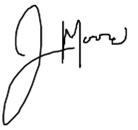 Jacen Moore, Ph.D.University of Tennessee Health Science Center930 Madison Avenue, Room 676
Email: HS2HC@uthsc.eduPhone: 901.448.3355
Fax: 901.448.7545Publicity Consent FormWe are planning to publicize the activities and class training for the High School to Healthcare (HS2HC) program. We plan to include photographs, videos, and audio recordings of the students on the HS2HC website, in media releases, promotional documents, and in reports about the HS2HC program. By signing the form below, you give us permission to include your child in these materials. Please feel free to contact Dr. Jacen Moore or Dr. Simpfronia Taylor if you have any questions or concerns:Dr. Simpfronia Taylor			Dr. Jacen Moorestaylo47@utm.edu 			HS2HC@uthsc.edu731.221.8887 Office			901.448.3355 Office	I give the UT Martin Ripley Center, and High School to Health Care (HS2HC), permission to use my child’s content while participating in HS2HC programming in print and electronic releases.	I do not give the UT Martin Ripley Center, and High School to Health Care (HS2HC), permission to use my child’s content while participating in HS2HC programming in print and electronic releases.							signature							name (print)				Date